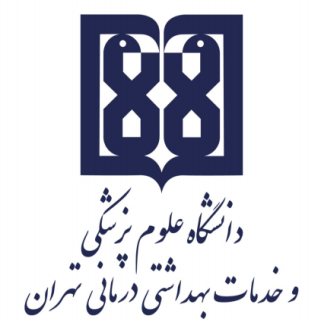 معاونت آموزشيمركز مطالعات و توسعه آموزش علوم پزشکیواحد برنامهریزی آموزشیچارچوب  طراحی«طرح دوره»اطلاعات درس:گروه آموزشی ارایه دهنده درس: مراقبت های ویژه و مدیریتعنوان درس: نظریه ها،الگوها و مفاهیم پرستاری مراقبت ویژهکد درس:	نوع و تعداد واحد: 5/1 واحد تئورینام مسؤول درس: دکتر مریم اسماعیلیمدرس/ مدرسان: دکتر شالی- دکتر اسماعیلی  پیشنیاز/ همزمان: رشته و مقطع تحصیلی: کارشناسی ارشد/ پرستاریاطلاعات مسؤول درس:رتبه علمی: استادرشته تخصصی: پرستاریمحل کار: دانشکده پرستاری و مامایی دانشگاه علوم پزشکی تهرانتلفن تماس: 61054402نشانی پست الکترونیک: mesmaeilie77@gmail.comتوصیف کلی درس (انتظار میرود مسؤول درس ضمن ارائه توضیحاتی کلی، بخشهای مختلف محتوایی درس را در قالب یک یا دو بند، توصیف کند): آشنایی دانشجویان با نظریه ها و نظریه پردازی در پرستاری و مراقبت های ویژه، انواع نظریه ها و کاربرد آن ها، مفاهیم اساسی ان ها و کاربست آن ها در مراقبت های ویژه اهداف کلی/ محورهای توانمندی:آشنایی دانشجویان با نظریه ها و نظریه پردازی در پرستاری و مراقبت های ویژه، انواع نظریه ها و کاربرد آن ها، مفاهیم اساسی ان ها و کاربست آن ها در مراقبت های ویژه اهداف اختصاصی/ زیرمحورهای هر توانمندی:پس از پایان این درس انتظار میرود که فراگیر:با مفهوم نظریه و الگوهای پرستاری آشنا شوند.ویژگی ها و عناصر ضروری نظریه را بدون خطا نام ببرند.با نظریه های پرستاری مختلف (نایتینگل،روی،واتسون،نیومن،راجرز و ...) آشنا شوند.کاربست مدل سینرژی در بخش های مراقبت ویژه را بداند.کاربست فرایند پرستاری در مراقبت های ویژه را بشناسد.با مفهوم ریتم های بیولوژیک در مراقبت های ویژه با تاکید بر خواب بیماران آشنا شوند.مفهوم آسایش و درد و مراقبت های تسکینی در مراقبت ویژه را بشناسند.با مفهوم استرس و کنترل آن در مراقبت های وِیژه آشنا شوند.مفهوم محرومیت و اضافه بار حسی در مراقبت ویژه را توضیح دهند.موارد مهم مرتبط با مفهوم مرگ و مراقبت های بیمار در حال احتضار را شرح دهد.روشهای یاددهی- یادگیری با عنایت به رویکرد آموزشی انتخاب شده:رویکرد مجازی کلاس وارونه 	 یادگیری مبتنی بر بازی دیجیتالیادگیری مبتنی بر محتوای الکترونیکی تعاملی یادگیری مبتنی بر حل مسئله (PBL) 	 یادگیری اکتشافی هدایت شده 	 یادگیری مبتنی بر سناریوی متنی 	 یادگیری مبتنی بر مباحثه در فروم 	سایر موارد (لطفاً نام ببرید) -------رویکرد حضوری•سخنرانی تعاملی (پرسش و پاسخ، کوئیز، بحث گروهی و ...) 	 بحث در گروههای کوچک 	 ایفای نقش 	 یادگیری اکتشافی هدایت شده 	 یادگیری مبتنی بر تیم (TBL) 	 یادگیری مبتنی بر حل مسئله (PBL) 	 یادگیری مبتنی بر سناریو 		 استفاده از دانشجویان در تدریس (تدریس توسط همتایان) 	 یادگیری مبتنی بر بازی سایر موارد (لطفاً نام ببرید) -------رویکرد ترکیبیترکیبی از روشهای زیرمجموعه رویکردهای آموزشی مجازی و حضوری، به کار میرود.لطفا نام ببرید ....................تقویم درس: سه شنبه ها 10-8 صبح(12 هفته اول ترم)وظایف و انتظارات از دانشجو (منظور وظایف عمومی دانشجو در طول دوره است. وظایف و انتظاراتی  نظیر حضور منظم در کلاس درس، انجام تکالیف در موعد مقرر، مطالعه منابع معرفی شده و مشارکت فعال در برنامههای کلاس)حضور مستمر و فعال در کلاس، شرکت در آزمون های دوره ای و نهایی کلاس، انجام به موقع تکالیف محولهروش ارزیابی دانشجو: ذکر نوع ارزیابی (تکوینی/تراکمی)                         ذکر روش ارزیابی دانشجوذکر سهم ارزشیابی هر روش در نمره نهایی دانشجوارزیابی تکوینی (سازنده): ارزیابی دانشجو در طول دوره آموزشی با ذکر فعالیتهایی که دانشجو به طور مستقل یا با راهنمایی استاد انجام میدهد. این نوع ارزیابی میتواند صرفا با هدف ارایه بازخورد اصلاحی و رفع نقاط ضعف و تقویت نقاط قوت دانشجو صورت پذیرفته و یا با اختصاص سهمی از ارزیابی به آن، در نمره دانشجو تأثیرگذار باشد و یا به منظور تحقق هر دو هدف، از آن استفاده شود. نظیر: انجام پروژههای مختلف، آزمونهای تشخیصی ادواری، آزمون میان ترم مانند کاربرگهای کلاسی و آزمونک (کوییز) های کلاسی ارزیابی تراکمی (پایانی): ارزیابی دانشجو در پایان دوره است که برای مثال میتواند شامل موارد زیر باشد:  آزمونهای کتبی، شفاهی و یا عملی با ذکر انواع آزمونها برای مثال آزمونهای کتبی شامل آزمونهای کتبی بسته پاسخ اعم از «چندگزینهای»، «جورکردنی گسترده»، «درست- نادرست» و آزمونهای کتبی باز پاسخ اعم از تشریحی و کوته پاسخ، آزمونهای استدلالی نظیر آزمون ویژگیهای کلیدی، سناریونویسی با ساختن فرضیه و ....، آزمونهای عملی که برای مثال میتواند شامل انواع آزمونهای ساختارمند عینی نظیر OSCE، OSLE و ... و یا ارزیابی مبتنی بر محل کار با استفاده از ابزارهایی نظیرDOPS، لاگبوک، کارپوشه (پورت فولیو)، ارزیابی 360 درجه و ..... باشد.      منابع: منابع شامل کتابهای درسی، نشریههای تخصصی، مقالهها و نشانی وبسایتهای مرتبط میباشد.      الف) کتب:      ب) مقالات:      ج) محتوای الکترونیکی:      د) منابع برای مطالعه بیشتر: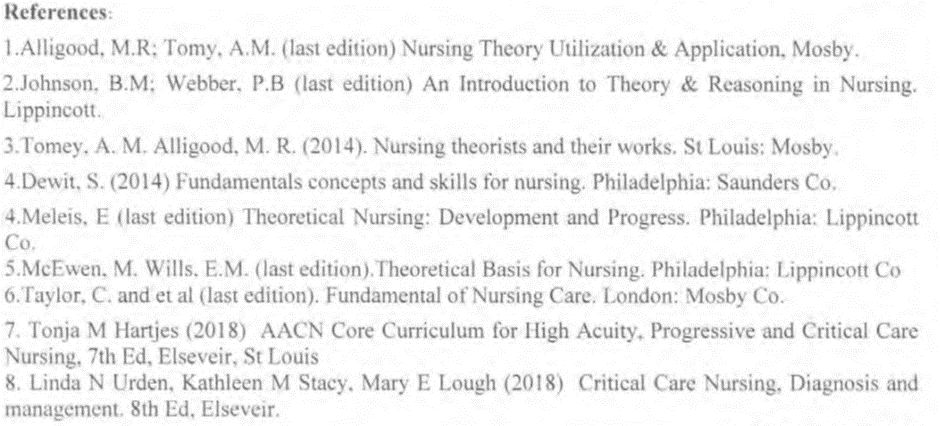 رویکرد آموزشی:  مجازی  حضوری■ ترکیبینام مدرس/ مدرسانفعالیتهای یادگیری/ تکالیف دانشجو روش تدریسعنوان مبحثجلسهدکتر اسماعیلیمعرفی درس، مفهوم نظریه و الگوهای پرستاری1دکتر اسماعیلینظریه نایتینگل2دکتر اسماعیلینظریه روی3دکتر اسماعیلینظریه اورم4دکتر اسماعیلیکاربست مدل سینرژی در مراقبت ویژه5دکتر اسماعیلینظریه جانسون در پرستاری6دکتر اسماعیلیکاربرد تئوری های پرستاری در عمل7دکتر شالینظریه لوین و نیومن8دکتر شالیریتم های بیولوژیک و خواب در بخش های مراقبت ویژه9دکتر شالیاسترس و کنترل آن در مراقبت ویژه10دکتر شالیمحرومیت و اضافه بار حسی در مراقبت ویژه11دکتر شالیمرگ و مراقبت از بیمار در حال احتضار12درصد نمرهنحوه ارزشیابی 10-	شرکت فعال در بحث گروهی و سمینارهای کلاسی10-	حضور فعال در کلاس درس   20-	ارائه  مقالات به روز و کاربردی  و یا سمینار کلاسی60-	 ارائه پروژه کلاسی مبنی بر اجماع نظر اساتید درس   